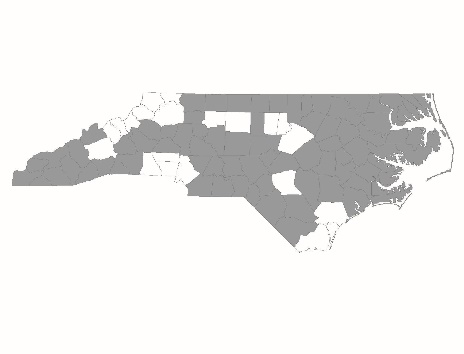 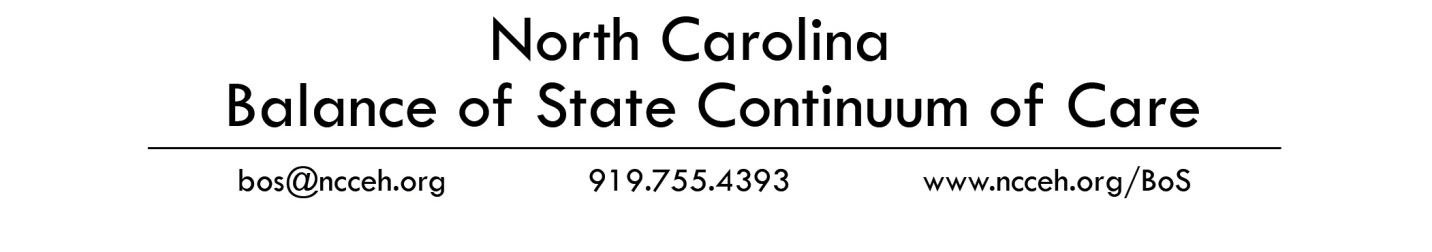 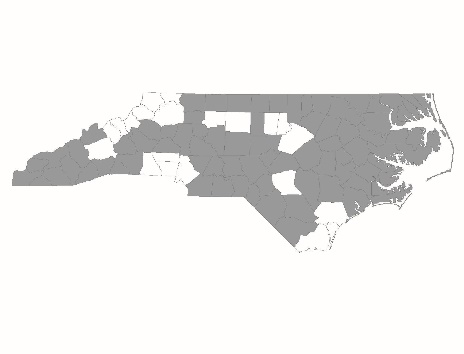 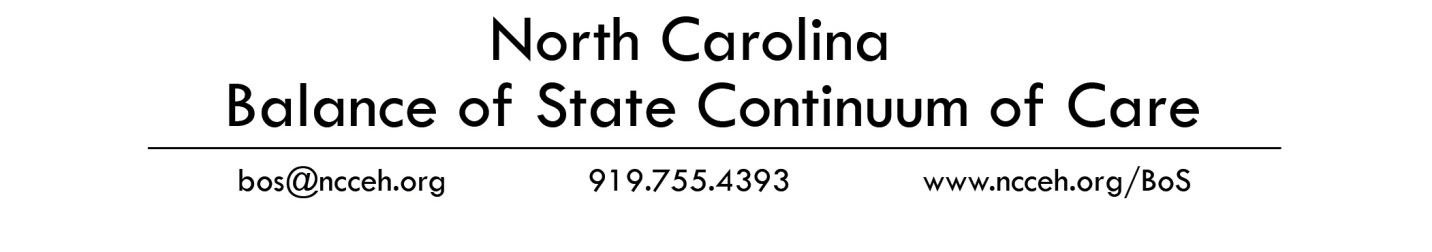 FY2023 CoC Program CompetitionPre-Competition                                                                                                                    Renewal ApplicantPermanent Supportive Housing FormPSH Renewal Project applicants are required to complete and submit this form to NCCEH for each individual Renewal Project application by 6 PM on Thursday, April 27, 2023. Information provided will be used by CoC staff to certify Renewal Project applications for a 3-year term. Policies and Procedures Page ReferencesThe following chart lists program design and other elements that the CoC certifies based on documentation submitted by the agency. For each element in the chart, please list the policies and procedures’ page number(s) on which the item appears. If the element does not appear in the program’s policies and procedures, mark the cell as N/A. If applicants have multiple renewal applications of the same type, they need only fill out this section once.Coordinated EntryApplicant:Project Name:Scorecard Question NumberProgram Design ElementPage Number(s)3.2bEligibility requirements3.2cReasons for termination3.3bParticipation in services3.3cParticipation agreement/house rules3.3dHousing limits3.3eService choice3.3fService duration/intensity3.2gHousing choice3.3hHousing-focused services3.3iDistinction of housing vs. services3.5Moving-on strategy: participant evaluation3.5Moving-on strategy: formal housing partnerships3.5Moving-on strategy: exit planning3.5Moving-on strategy: linkage to mainstream services3.5Moving-on strategy: aftercare services3.5Moving-on strategy: strategy evaluation3.6Targeting SubpopulationsCE Assessment Scores:CE Assessment Scores:During CY2022, how many new households entered the PSH program?       During CY2022, how many new households entered the PSH program?       List the HMIS ID or Comparable Database (CD) ID and corresponding CE Assessment score for each new head of household that entered during the Calendar Year 2022:List the HMIS ID or Comparable Database (CD) ID and corresponding CE Assessment score for each new head of household that entered during the Calendar Year 2022:HMIS ID/CD ID:      CE Assessment Score:      HMIS ID/CD ID:      CE Assessment Score:      HMIS ID/CD ID:      CE Assessment Score:      HMIS ID/CD ID:      CE Assessment Score:      HMIS ID/CD ID:      CE Assessment Score:      HMIS ID/CD ID:      CE Assessment Score:      HMIS ID/CD ID:      CE Assessment Score:      HMIS ID/CD ID:      CE Assessment Score:      HMIS ID/CD ID:      CE Assessment Score:      HMIS ID/CD ID:      CE Assessment Score:      HMIS ID/CD ID:      CE Assessment Score:      HMIS ID/CD ID:      CE Assessment Score:      HMIS ID/CD ID:      CE Assessment Score:      HMIS ID/CD ID:      CE Assessment Score:      HMIS ID/CD ID:      CE Assessment Score:      HMIS ID/CD ID:      CE Assessment Score:      HMIS ID/CD ID:      CE Assessment Score:      HMIS ID/CD ID:      CE Assessment Score:      HMIS ID/CD ID:      CE Assessment Score:      HMIS ID/CD ID:      CE Assessment Score:      HMIS ID/CD ID:      CE Assessment Score:      HMIS ID/CD ID:      CE Assessment Score:      HMIS ID/CD ID:      CE Assessment Score:      HMIS ID/CD ID:      CE Assessment Score:      HMIS ID/CD ID:      CE Assessment Score:      HMIS ID/CD ID:      CE Assessment Score:      HMIS ID/CD ID:      CE Assessment Score:      HMIS ID/CD ID:      CE Assessment Score:      HMIS ID/CD ID:      CE Assessment Score:      HMIS ID/CD ID:      CE Assessment Score:      HMIS ID/CD ID:      CE Assessment Score:      HMIS ID/CD ID:      CE Assessment Score:      HMIS ID/CD ID:      CE Assessment Score:      HMIS ID/CD ID:      CE Assessment Score:      HMIS ID/CD ID:      CE Assessment Score:      HMIS ID/CD ID:      CE Assessment Score:      HMIS ID/CD ID:      CE Assessment Score:      HMIS ID/CD ID:      CE Assessment Score:      HMIS ID/CD ID:      CE Assessment Score:      